АНТИТЕРРОРОБЩИЕ ПРАВИЛА БЕЗОПАСНОСТИ:♦ Обращайте внимание на подозрительных людей, предметы, на любые подозрительные мелочи. Сообщайте обо всем подозрительном сотрудникам правоохранительных органов.♦ Никогда не принимайте от незнакомцев пакеты и сумки, не оставляйте свой багаж без присмотра.♦ Всегда узнавайте, где находятся резервные выходы из помещения.♦ В доме надо укрепить и опечатать входы в подвалы и на чердаки, установить домофон, освободить лестничные клетки и коридоры от загромождающих предметов.♦ Организовать дежурство жильцов вашего дома, которые будут регулярно обходить здание, наблюдая, все ли в порядке, обращая особое внимание на появление незнакомых лиц и автомобилей, разгрузку мешков и ящиков.♦ Если произошел взрыв, пожар, землетрясение, никогда не пользуйтесь лифтом.ЭВАКУАЦИЯ:Получив сообщение от представителей властей или правоохранительных органов о начале эвакуации, соблюдайте спокойствие и четко выполняйте их команды. Если вы находитесь в квартире, выполните следующие действия: возьмите личные документы, деньги и ценности; Ø отключите электричество, воду, газ;Ø окажите помощь в эвакуации пожилых и тяжело больных людей;Ø обязательно закройте входную дверь на замок - это защитит квартиру от возможного проникновения мародеров;Ø не допускайте паники, истерик и спешки. Помещение покидайте организованно;Ø возвращайтесь в покинутое помещение только после разрешения ответственных лиц.ЕСЛИ ОБНАРУЖЕН ПОДОЗРИТЕЛЬНЫЙ ПРЕДМЕТ:♦ Не подходите к обнаруженному предмету, не трогайте его руками и не подпускайте к нему других.♦ Исключите использование радиосвязи, мобильных телефонов, других радиосредств, способных вызвать срабатывание радиовзрывателя.s Дождитесь прибытия представителей правоохранительных органов.s Укажите место нахождения подозрительного предмета.При обнаружении подозрительных предметов немедленно сообщите в дежурные службы ОМВД, МЧС.Телефоны экстренных  дежурных служб территориальных органов:Единая дежурно-диспетчерская служба Тацинского района:(3-05-37, 3-05-39 с моб. телефона 112);Пожарная служба: (01, 2-11-47, с моб. телефона 010);Отдел ОМВД по Тацинскому  району: (02, 2-11-32, с моб. телефона 020);Скорая помощь: (03, 2-13-74, с моб. телефона 030);Газовая аварийная служба: (04, 2-14-46, с моб. телефона 040);ВНИМАНИЕ!Обезвреживание обнаруженных взрывоопасных предметов производится только специалистамиОМВД, МЧС.Памятка
о соблюдении мер пожарной безопасностиВ соответствии с законодательством Российской Федерации ответственность за обеспечение пожарной безопасности жилья возлагается на собственников имущества, лиц, уполномоченных владеть, пользоваться или распоряжаться имуществом. В жилых домах граждане обязаны:Соблюдать в быту требования пожарной безопасности, а также поддерживать противопожарный режим;Выполнять меры предосторожности при пользовании газовыми приборами, предметами бытовой химии, проведении работ с легковоспламеняющимися и горючими жидкостями, другими опасными в пожарном отношении веществами, материалами и оборудованием;Своевременно очищать от горючих отходов, мусора, тары, опавших листьев, сухой травы и т.п. прилегающую территорию жилого дома;Не использовать под складирование материалов, оборудования и тары, для стоянки транспорта и строительства противопожарные расстояния между зданиями;Не допускать разведение костров, сжигание отходов, листьев и сухой травы на придомовых участках.При эксплуатации действующих электросетей запрещается:Использовать приёмники электрической энергии в условиях, не соответствующих требованиям инструкций организаций-изготовителей, или приёмники, имеющие неисправности, которые в соответствии с инструкцией по эксплуатации могут привести к пожару, а также эксплуатировать электропровода и кабели с повреждённой или потерявшей защитные свойства изоляцией;Пользоваться поврежденными розетками, рубильниками, другими электроустановочными изделиями;Обертывать электролампы и светильники бумагой, тканью и другими горючими материалами, а также эксплуатировать светильники со снятыми колпаками (рассеивателями), предусмотренными конструкцией светильника;Пользоваться электроутюгами, электроплитками, электрочайниками и другими электронагревательными приборами, не имеющими устройств тепловой защиты, без подставок из негорючих теплоизоляционных материалов, исключающих опасность возникновения пожара;Применять нестандартные (самодельные) электронагревательные приборы, использовать некалиброванные плавкие вставки или другие самодельные аппараты защиты от перегрузки и короткого замыкания.При эксплуатации печного отопления граждане обязаны:Перед началом отопительного сезона проверить и отремонтировать печи. Не допускать эксплуатацию неисправных печей;Печи и другие отопительные приборы должны иметь установленные нормами противопожарные разделки (отступки) от горючих конструкций, а также предтопочный лист размером не менее 0,5 х 0,7 м;Очищать дымоходы и печи от сажи необходимо перед началом, а также в течение всего отопительного сезона не реже одного раза в три месяца;Не допускать эксплуатацию металлических печей, не отвечающих требованиям пожарной безопасности;На чердаках все дымовые трубы и стены, в которых проходят дымовые каналы, должны быть побелены.При обнаружении пожара граждане должны:В случае обнаружения пожара сообщить о нём в подразделение пожарной охраны по телефону 01 и принять возможные меры к спасению людей, имущества и ликвидации пожара;При угрозе жизни людей немедленно организовать их спасение, используя для этого имеющиеся силы и средства;При необходимости отключить электроэнергию;Одновременно с тушением пожара организовать эвакуацию и защиту имущества;Организовать встречу подразделений пожарной охраны и оказать помощь в выборе кратчайшего пути для подъезда к очагу пожара, сообщить о принятых мерах и о наличии в доме людей.Памятка населению о соблюдении мер пожарной безопасностиВ целях обеспечения пожарной безопасности, Согласно ст. 34 Федерального закона от 21 декабря 1994 года № 69-ФЗ «О пожарной безопасности» граждане обязаны: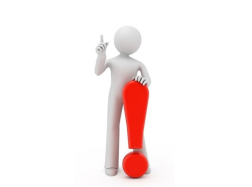 1. Соблюдать требования пожарной безопасности;
2. Иметь в помещениях и строениях, находящихся в их собственности (пользовании), первичные средства тушения пожаров;
3. При обнаружении пожаров немедленно уведомлять о них пожарную охрану;
4. До прибытия пожарной охраны принимать посильные меры по спасению людей, имущества и тушению пожаров;
5. Оказывать содействие пожарной охране при тушении пожаров;
6. Выполнять предписания, постановления и иные законные требования должностных лиц государственного пожарного надзора;
7. Предоставлять в порядке, установленном законодательством Российской Федерации, возможность должностным лицам государственного пожарного надзора проводить обследования и проверки принадлежащих им производственных, хозяйственных, жилых и иных помещений и строений в целях контроля за соблюдением требований пожарной безопасности и пресечения их нарушений.
Помните:
Самое страшное при пожаре - растерянность и паника. Уходят драгоценные минуты, когда огонь и дым оставляют всё меньше шансов выбраться в безопасное место. Вот почему каждый должен знать, что необходимо делать при возникновении пожара.
Действия при пожаре:
1. Сообщить о пожаре по телефону - 01, по сотовому телефону - 112.
2. Эвакуировать людей (сообщить о пожаре соседям).
3. По возможности принять меры к тушению пожара (обесточить помещение, использовать первичные средства пожаротушения).
При пожаре люди гибнут в основном не от воздействия открытого огня, а от дыма, поэтому всеми способами защищайтесь от него:
- пригнитесь к полу - там остается прослойка воздуха 15-20 см;
- дышите через мокрую ткань или полотенце;
- в дыму лучше всего двигаться ползком вдоль стены по направлению выхода из здания.
Категорически запрещается:
Оставлять детей без присмотра с момента обнаружения пожара и до его ликвидации.
Бороться с пламенем самостоятельно, не вызвав предварительно пожарных, если Вы не справились с загоранием на ранней стадии его развития.
Спускаться по водосточным трубам и стоякам.ПОМНИТЕ!
СОБЛЮДЕНИЕ МЕР ПОЖАРНОЙ БЕЗОПАСНОСТИ -
ЭТО ЗАЛОГ ВАШЕГО БЛАГОПОЛУЧИЯ,
СОХРАННОСТИ ВАШЕЙ СОБСТВЕННОЙ ЖИЗНИ И ЖИЗНИ ВАШИХ БЛИЗКИХ!